
АДМИНИСТРАЦИЯ ВОЛЬНЕНСКОГО СЕЛЬСКОГО ПОСЕЛЕНИЯ 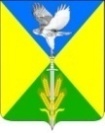 УСПЕНСКОГО РАЙОНАПРОЕКТПОСТАНОВЛЕНИЕот   _____________    				                       		    №  ______                                                            с. ВольноеОб утверждении муниципальной программы развития субъектов малого и среднего предпринимательства в    Вольненском сельском поселении Успенского района на 2023 год           В целях реализации государственной политики, направленной на поддержку и развитие малого и среднего предпринимательства на территории  Вольненского сельского поселения Успенского района, в соответствии с Федеральным законом от 24 июля 2007 года N 209-ФЗ "О развитии малого и среднего предпринимательства в Российской Федерации", Законом Краснодарского  края от 4 апреля 2008 года № 1448-КЗ   "О развитии малого и среднего  предпринимательства    в      Краснодарском   крае" В соответствии с Законом Российской Федерации от 06 октября 2003 года № 131 – ФЗ «Об общих принципах организации местного самоуправления в Российской Федерации», Бюджетным кодексом РФ, постановлением администрации Вольненского сельского поселении Успенского района  от 23.08.2022г. №108 «Об утверждении Порядка принятия решения о разработке, формирования, реализации и оценки эффективности реализации муниципальных программ Вольненского сельского поселения Успенского района», руководствуясь Уставом Вольненского сельского поселения Успенского района  п о с т а н о в л я ю: 1. Утвердить муниципальную программу развития субъектов малого и среднего предпринимательства в Вольненском сельском поселении Успенского района на 2023 год, согласно приложению.2. Начальнику МКУ ВПЦБ администрации Вольненского сельского поселения Успенского района (Караерова) обеспечить финансирование муниципальной программы на 2023 год за счет средств, запланированных в бюджете Вольненского сельского поселения Успенского района на 2023 год на эти цели.3. Обнародовать настоящее постановление в соответствии с Уставом Вольненского сельского поселения Успенского района.4. Контроль за выполнением настоящего постановления оставляю за собой.5. Постановление вступает в силу на следующий день после его официального обнародования.Глава Вольненского сельского поселения Успенского района                                                                      	 Д.А. КочураПроект подготовлен и внесен: Главный специалист, финансист администрации Вольненского сельского поселения Успенский район                                                      Т.В. Гусева                                                                                                __________ 2022г  Согласовано:Главный специалистадминистрации Вольненского сельского поселения Успенский район                                                      О.А. Хомякова                                                                                                __________ 2022г  Ведущий специалист, юрист администрации Вольненского сельского поселения Успенский район                                                      А.Н. Гужбина                                                                                                __________ 2022г  Начальник МКУ ВПЦБ администрации Вольненского сельского                               А.М. Караеровапоселения Успенского района                                              __________2022г.Приложение                                                                к постановлению администрации                                                               Вольненского сельского поселения   от ___________ № ______Муниципальная программа«Развитие субъектов малого и среднегопредпринимательства в Вольненского сельском поселенииУспенского района на 2023 год»Характеристика текущего состояния сферы реализации муниципальной программыМалый и средний бизнес Вольненского сельского поселения Успенского района интенсивно развивается.Администрацией Вольненского сельского поселения ведется целенаправленная работа по формированию благоприятного предпринимательского климата и созданию положительного образа предпринимателя в поселении.В то же время в сфере малого и среднего предпринимательства имеются нерешенные проблемы, устранение которых возможно с использованием программного метода:отмечаются трудности при реализации продукции субъектов малого и среднего предпринимательства;недостаточен спрос на продукцию субъектов малого и среднего предпринимательства;сохраняется недостаток квалифицированных кадров у субъектов малого и среднего предпринимательства;отсутствуют в достаточном объеме финансовые ресурсы в местных бюджетах на развитие субъектов малого и среднего предпринимательства;остаются недоступным общеэкономические и специализированные консультации для субъектов малого и среднего предпринимательства;Существующие проблемы носят комплексный характер и не могут быть решены в течение одного финансового года.Решение вышеуказанных проблем можно достичь только путем активизации механизмов интеграции субъектов малого предпринимательства и исполнительно-распорядительного органа Вольненского сельского поселения Успенского района, в связи с чем и возникает необходимость принятия данной Программы, в рамках которой нужно продолжить работу по совершенствованию нормативно-правовой базы, разработке новых механизмов доступа субъектов малого предпринимательства к финансовым ресурсам, созданию и развитию инфраструктуры поддержки малого предпринимательства, что сохранит уже существующие благоприятные условия для развития малого предпринимательства в Успенском районе и обеспечит дополнительные возможности для нового этапа его развития.Таким образом, реализация программных мероприятий по развитию малого и среднего предпринимательства обеспечит повышение конкурентоспособности системы малого и среднего предпринимательства в Вольненском сельском поселении Успенского района, будет иметь значительный мультипликативный эффект и окажет существенной воздействие на общее социально-экономическое  развитие Вольненского сельского поселения и рост налоговых поступлений в местный бюджет.Цель и задачи муниципальной программы, целевые показатели муниципальной программы, сроки реализацииОсновными целями Программы являются: 1) развитие субъектов малого и среднего предпринимательства в целях формирования конкурентной среды в экономике Успенского района;2) обеспечение благоприятных условий для развития субъектов малого и среднего предпринимательства;3)обеспечение конкурентоспособности субъектов малого и среднего предпринимательства;4) оказание содействия субъектам малого и среднего предпринимательства в продвижении производимых ими товаров (работ, услуг), результатов интеллектуальной деятельности на рынок Успенского района;5) увеличение количества субъектов малого и среднего предпринимательства;6) обеспечение занятости населения и развитие самозанятости;7) увеличение доли производимых субъектами малого и среднего предпринимательства товаров (работ, услуг) в объеме валового внутреннего продукта;8) увеличение доли уплаченных субъектами малого и среднего предпринимательства налогов в налоговых доходах местного и районного бюджета.Для достижения поставленных целей предусматривается решение следующих задач:поддержка субъектов малого и среднего предпринимательства, осуществляющих инновационную деятельность;развитие инфраструктуры поддержки малого и среднего предпринимательства;совершенствование внешней среды для развития малого и среднего предпринимательства.Целевым показателем является заключение контрактов (договоров) на приобретение товаров, выполнение работ, предоставление услуг с субъектами малого и среднего предпринимательства не менее 1% от общего объема закупок, организация и проведение конкурса «Лучшие предприниматели Вольненского сельского поселения Успенского района».ЦЕЛЕВЫЕ ПОКАЗАТЕЛИМероприятия по реализации муниципальной программыВ соответствии с поставленными целью и задачами реализация Программы осуществляется через систему программных мероприятий. Основными мероприятиями являются:Заключение контрактов (договоров) на приобретение товаров, выполнение работ, предоставление услуг с субъектами малого и среднего предпринимательства;Организация и проведение конкурса «Лучшие предприниматели Вольненского сельского поселения Успенского района».Также осуществляются мероприятия, не требующие финансового обеспечения:ПЕРЕЧЕНЬосновных мероприятий муниципальной программы «Развитие субъектов малого и среднего предпринимательства в Вольненского сельском поселении Успенского района на 2023 год»4. Обоснование ресурсного обеспечения программыОбоснование ресурсного обеспечения муниципальной программы «Развитие субъектов малого и среднего предпринимательства в Вольненского сельском поселении Успенского района на 2023 год»5. Механизм реализации программы и контроль за ее выполнениемУправление реализацией Программы осуществляет Глава администрации Вольненского сельского поселения Успенского района.Глава администрации Вольненского сельского поселения Успенского района организовывает работу, направленную на:координацию деятельности муниципального заказчика программы в процессе разработки программы, обеспечивает согласование проекта постановления администрации Вольненского сельского поселения Успенского района об утверждении программы, внесении изменений в программу, и вносит его в установленном порядке на рассмотрение администрации и Совета депутатов Вольненского сельского поселения Успенского района;организацию управления программой;создание при необходимости комиссии (рабочей группы) по управлению программой;реализацию программы;достижение целей, задач и конечных результатов программы.Муниципальный заказчик программы:разрабатывает программу;формирует прогноз расходов на реализацию мероприятий программы;обеспечивает привлечение дополнительных средств бюджета (субсидий, субвенций) на реализацию мероприятий Программы, направленных на достижение целей, соответствующих государственным программам Российской Федерации;обеспечивает заключение соглашений (договоров) с исполнительным органом государственной власти о намерениях по софинансированию мероприятий аналогичной (соответствующей) государственной программы (подпрограммы); на основе заключенных соглашений (договоров) о намерениях и с учетом объёмов финансирования программы (подпрограммы) на очередной финансовый год обеспечивает заключение соглашения с исполнительным органом государственной власти о порядке финансирования в очередном финансовом году мероприятий программы;  определяет ответственных за выполнение мероприятий программы;обеспечивает взаимодействие между ответственными за выполнение отдельных мероприятий Программы и координацию их действий по реализации программы;участвует в обсуждении вопросов, связанных с реализацией и финансированием программы;размещает на своем официальном сайте в сети Интернет утвержденную программу;обеспечивает эффективность и результативность реализации программы.Муниципальный заказчик программы несёт ответственность за подготовку и реализацию программы, а также обеспечение достижения количественных и/или качественных показателей эффективности реализации Программы в целом.Ответственный за выполнение мероприятия муниципальной программы:формирует прогноз расходов на реализацию мероприятия программы и направляет его муниципальному заказчику программы;определяет исполнителей мероприятия программы, в том числе путем проведения торгов, в форме конкурса или аукциона;участвует в обсуждении вопросов, связанных с реализацией и финансированием программы в части соответствующего мероприятия;готовит и представляет муниципальному заказчику программы отчёт о реализации мероприятия.6. Методика оценки эффективности реализации муниципальной программыКритерием оценки эффективности реализации программы является заключение контрактов (договоров) на приобретение товаров, выполнение работ, предоставление услуг с субъектами малого и среднего предпринимательства и организация и проведение конкурса «Лучшие предприниматели Вольненского сельского поселения Успенского района», отраженные в пункте 2 муниципальной программы.После окончания срока реализации муниципальной	 программы муниципальный заказчик представляет Главе администрации Вольненского сельского поселения отчет на утверждение не позднее 1 марта, следующего за отчетным годом реализации муниципальной программы.Глава Вольненского сельского поселения Успенского района                                                             	    Д.А. КочураПАСПОРТмуниципальной программы «Развитие субъектов малого и среднегопредпринимательства в Вольненского сельском поселенииУспенского района на 2023 год»ПАСПОРТмуниципальной программы «Развитие субъектов малого и среднегопредпринимательства в Вольненского сельском поселенииУспенского района на 2023 год»Координатор муниципальной программыАдминистрация Вольненского сельского поселения Успенского районаКоординаторы подпрограммУчастники муниципальной программыАдминистрация Вольненского сельского поселения Успенского районаПодпрограммы муниципальной программыЦели муниципальной программыразвитие субъектов малого и среднего предпринимательства в целях формирования конкурентной среды в экономике Успенского района;обеспечение благоприятных условий для развития субъектов малого и среднего предпринимательства;обеспечение конкурентоспособности субъектов малого и среднего предпринимательства;оказание содействия субъектам малого и среднего предпринимательства в продвижении производимых ими товаров (работ, услуг), результатов интеллектуальной деятельности на рынок Успенского района;увеличение количества субъектов малого и среднего предпринимательства;обеспечение занятости населения и развитие самозанятости;увеличение доли производимых субъектами малого и среднего предпринимательства товаров (работ, услуг) в объеме валового внутреннего продукта;увеличение доли уплаченных субъектами малого и среднего предпринимательства налогов в налоговых доходах местного и районного бюджета;Задачи муниципальной программыразвитие кредитно-финансовых механизмов поддержки субъектов малого и среднего предпринимательства, развитие микрофинансирования;поддержка субъектов малого и среднего предпринимательства, осуществляющих инновационную деятельность;развитие инфраструктуры поддержки   малого и среднего предпринимательства;совершенствование внешней среды для развития малого и среднего предпринимательства;создание и развитие информационной системы для предоставления муниципальных услуг на основе многофункциональных центров в Вольненском сельском поселении;внедрение механизмов защиты прав юридических лиц, индивидуальных     предпринимателей при осуществлении               государственного и муниципального контроля (надзора);Перечень целевых показателей муниципальной программыЭтапы и сроки реализации муниципальной программы2023 годОбъемы бюджетных ассигнований муниципальной программы2500 (две тысячи пятьсот) рублей.Контроль за выполнением муниципальной программыАдминистрация Вольненского сельского поселения Успенского районамуниципальной программы «Развитие субъектов малого и среднегопредпринимательства в Вольненского сельском поселенииУспенского района на 2023 год»№п/пНаименование целевого показателяЕдиница измеренияЗначение показателей№п/пНаименование целевого показателяЕдиница измерения1-й год реализации12341Муниципальная программа муниципальной программы «Развитие субъектов малого и среднего предпринимательства в Вольненского сельском поселении Успенского района на 2023 год»Муниципальная программа муниципальной программы «Развитие субъектов малого и среднего предпринимательства в Вольненского сельском поселении Успенского района на 2023 год»Муниципальная программа муниципальной программы «Развитие субъектов малого и среднего предпринимательства в Вольненского сельском поселении Успенского района на 2023 год»2.1Основное мероприятие № 1 «Заключение контрактов (договоров) на приобретение товаров, выполнение работ, предоставление услуг с субъектами малого и среднего предпринимательства»Основное мероприятие № 1 «Заключение контрактов (договоров) на приобретение товаров, выполнение работ, предоставление услуг с субъектами малого и среднего предпринимательства»Основное мероприятие № 1 «Заключение контрактов (договоров) на приобретение товаров, выполнение работ, предоставление услуг с субъектами малого и среднего предпринимательства»2.1.1Целевой показатель%не менее 1% от общего объема закупок3.1Основное мероприятие № 2 «Организация и проведение конкурса «Лучшие предприниматели Вольненского сельского поселения Успенского района»»Основное мероприятие № 2 «Организация и проведение конкурса «Лучшие предприниматели Вольненского сельского поселения Успенского района»»Основное мероприятие № 2 «Организация и проведение конкурса «Лучшие предприниматели Вольненского сельского поселения Успенского района»»3.1.1Целевой показательшт.1Функционирование телефонов «горячей линии» по вопросам деятельности субъектов малого бизнеса;Создание и развитие инфраструктуры поддержки и развития субъектов малого и среднего предпринимательства;Изготовление и распространение информационных, нормативных, методических, справочных материалов по вопросам развития малого и среднего предпринимательства;Организация и проведение конкурса «Лучшие предприниматели Вольненского сельского поселения Успенского района»;Развитие, поддержка и обслуживание специализированных информационных ресурсов в сети «Интернет»;Предоставление мест для размещения нестационарных и мобильных торговых объектов без проведения торгов (конкурсов, аукционов) на льготных условиях и (или) на безвозмездной основе, производителям товаров (сельскохозяйственных и продовольственных товаров, в том числе фермерской продукции, текстиля, одежды, обуви и прочих) и организациям потребительской кооперации, которые являются субъектами малого и среднего предпринимательства;Организация и проведение конференций, семинаров и «круглых столов», по вопросам малого и среднего предпринимательства;Организация повышения квалификации, подготовки и переподготовки работников сферы поддержки малого и среднего предпринимательства, организация обучения, в том числе в ходе разовых семинаров, стажировок, конференций и иных обучающих мероприятий;Проведение исследований и социологических опросов по вопросам ведения предпринимательской деятельности;Анализ и прогнозирование экономического развития субъектов малого и среднего предпринимательства.№п/пНаименование мероприятияИсточник финансированияОбъем финансирования, всего (тыс. руб.)В том числе по годамНепосредственный результат реализации мероприятияМуниципальный заказчик, главный распорядитель (распорядитель) бюджетных средств, исполнитель№п/пНаименование мероприятияИсточник финансированияОбъем финансирования, всего (тыс. руб.)1-й год реализацииНепосредственный результат реализации мероприятияМуниципальный заказчик, главный распорядитель (распорядитель) бюджетных средств, исполнитель12345671ЦельСоздание экономических условий интенсивного роста малого предпринимательства.Создание экономических условий интенсивного роста малого предпринимательства.Создание экономических условий интенсивного роста малого предпринимательства.Создание экономических условий интенсивного роста малого предпринимательства.Создание экономических условий интенсивного роста малого предпринимательства.1.1ЗадачаСовершенствование внешней среды для развития малого предпринимательства, решение проблем занятости трудоспособного   населения, развитие инфраструктуры поддержки малого  предпринимательства, нормативно-правовое обеспечение деятельности субъектов малого предпринимательства, увеличение числа субъектов малого предпринимательства, повышение конкурентоспособности выпускаемой субъектами малого предпринимательства продукции.Совершенствование внешней среды для развития малого предпринимательства, решение проблем занятости трудоспособного   населения, развитие инфраструктуры поддержки малого  предпринимательства, нормативно-правовое обеспечение деятельности субъектов малого предпринимательства, увеличение числа субъектов малого предпринимательства, повышение конкурентоспособности выпускаемой субъектами малого предпринимательства продукции.Совершенствование внешней среды для развития малого предпринимательства, решение проблем занятости трудоспособного   населения, развитие инфраструктуры поддержки малого  предпринимательства, нормативно-правовое обеспечение деятельности субъектов малого предпринимательства, увеличение числа субъектов малого предпринимательства, повышение конкурентоспособности выпускаемой субъектами малого предпринимательства продукции.Совершенствование внешней среды для развития малого предпринимательства, решение проблем занятости трудоспособного   населения, развитие инфраструктуры поддержки малого  предпринимательства, нормативно-правовое обеспечение деятельности субъектов малого предпринимательства, увеличение числа субъектов малого предпринимательства, повышение конкурентоспособности выпускаемой субъектами малого предпринимательства продукции.Совершенствование внешней среды для развития малого предпринимательства, решение проблем занятости трудоспособного   населения, развитие инфраструктуры поддержки малого  предпринимательства, нормативно-правовое обеспечение деятельности субъектов малого предпринимательства, увеличение числа субъектов малого предпринимательства, повышение конкурентоспособности выпускаемой субъектами малого предпринимательства продукции.1.1.1Основное мероприятие № 1, в том числе:всего2,52,52,51.1.1Основное мероприятие № 1, в том числе:федеральный бюджет0,00,00,01.1.1Основное мероприятие № 1, в том числе:краевой бюджет0,00,00,01.1.1Основное мероприятие № 1, в том числе:бюджет сельского поселения2,52,52,5Администрация Вольненского сельского поселения Успенского района1.1.1Основное мероприятие № 1, в том числе:внебюджетные источники0,00,00,01.1.1.1Мероприятие № 1всего2,52,52,51.1.1.1Мероприятие № 1федеральный бюджет0,00,00,01.1.1.1Мероприятие № 1краевой бюджет0,00,00,01.1.1.1Мероприятие № 1бюджет сельского поселения2,52,52,5Администрация Вольненского сельского поселения Успенского района1.1.1.1Мероприятие № 1внебюджетные источники0,00,00,0Итоговсего2,52,52,5Итогофедеральный бюджет0,00,00,0Итогокраевой бюджет0,00,00,0Итогобюджет сельского поселения2,52,52,5Администрация Вольненского сельского поселения Успенского районаИтоговнебюджетные источники0,00,00,0Годы реализацииОбъем финансирования, тыс. рублейОбъем финансирования, тыс. рублейОбъем финансирования, тыс. рублейОбъем финансирования, тыс. рублейОбъем финансирования, тыс. рублейГоды реализациивсегов разрезе источников финансированияв разрезе источников финансированияв разрезе источников финансированияв разрезе источников финансированияГоды реализациивсегофедеральный бюджеткраевой бюджетбюджет сельского поселениявнебюджетные источники123456Основные мероприятияОсновные мероприятияОсновные мероприятияОсновные мероприятияОсновные мероприятияОсновные мероприятия1-й год реализации2,50,00,02,50,0Итого по основным мероприятиям2,50,00,02,50,0Общий объем финансирования по муниципальной программеОбщий объем финансирования по муниципальной программеОбщий объем финансирования по муниципальной программеОбщий объем финансирования по муниципальной программеОбщий объем финансирования по муниципальной программеОбщий объем финансирования по муниципальной программе1-й год реализации2,50,00,02,50,0Итого по муниципальной программе2,50,00,02,50,0